Патриотический урок 02.02.2016 г.  в 9б классе на уроке физкультуры был проведен патриотический урок, посвященный 73летию победы советских войск над немецко-фашистскими войсками под Сталинградом. На уроке вспомнили об этом событии, потому что это было решающее сражение всей Второй мировой войны. Советские войска одержали крупнейшую победу.     На уроке отработали строевые элементы: повороты на месте, повороты в движении, размыкание и смыкание строя, перестроение из одной шеренги в две, строевой шаг в движении и на месте. В игровой форме выполнили упражнения с баскетбольными мячами, но наибольший интерес у учащихся вызвала игра в баскетбол. Урок прошел увлекательно и интересно.                  Учитель физической культуры и                     классный руководитель:                     Гурова З.Н.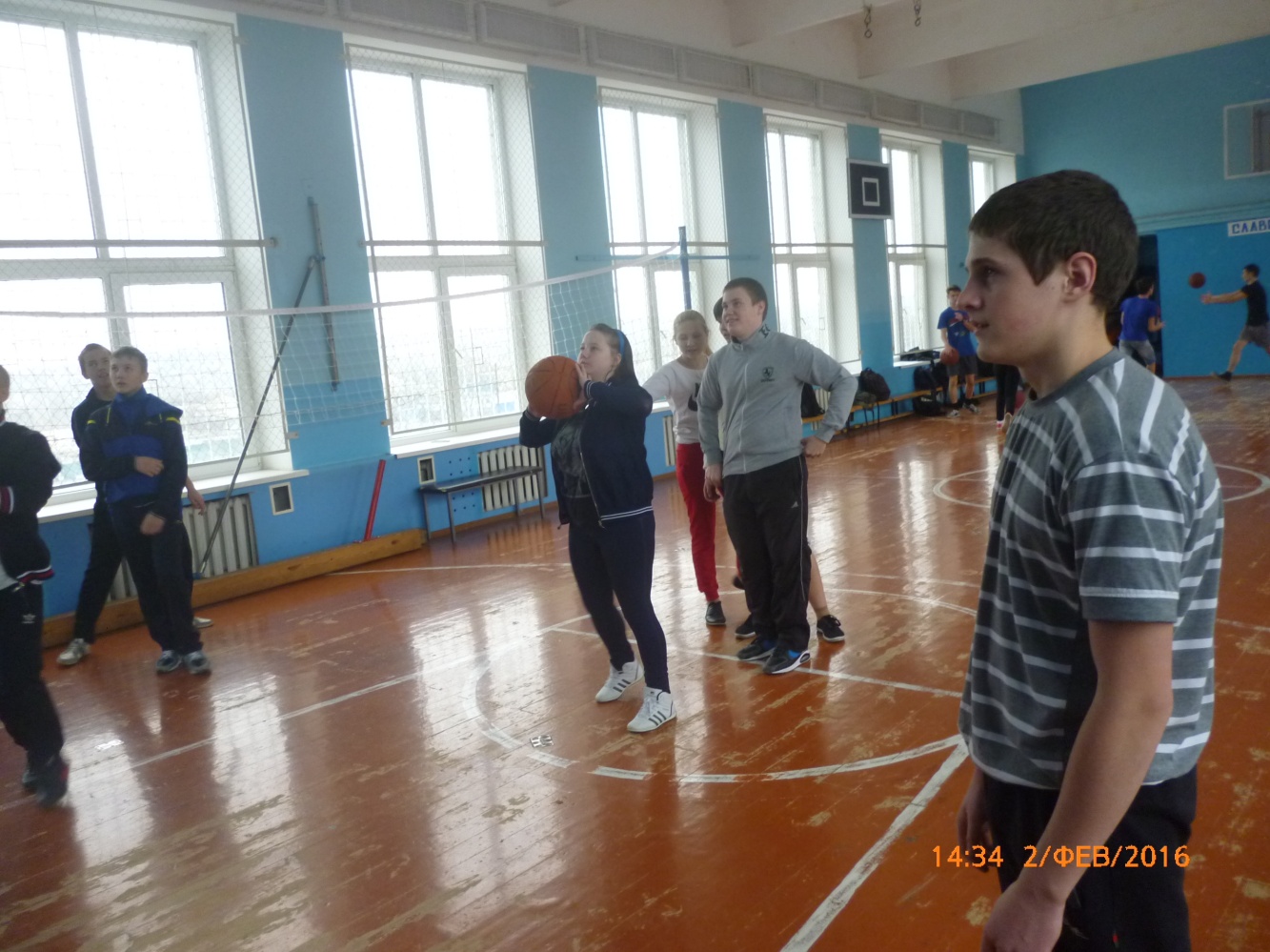 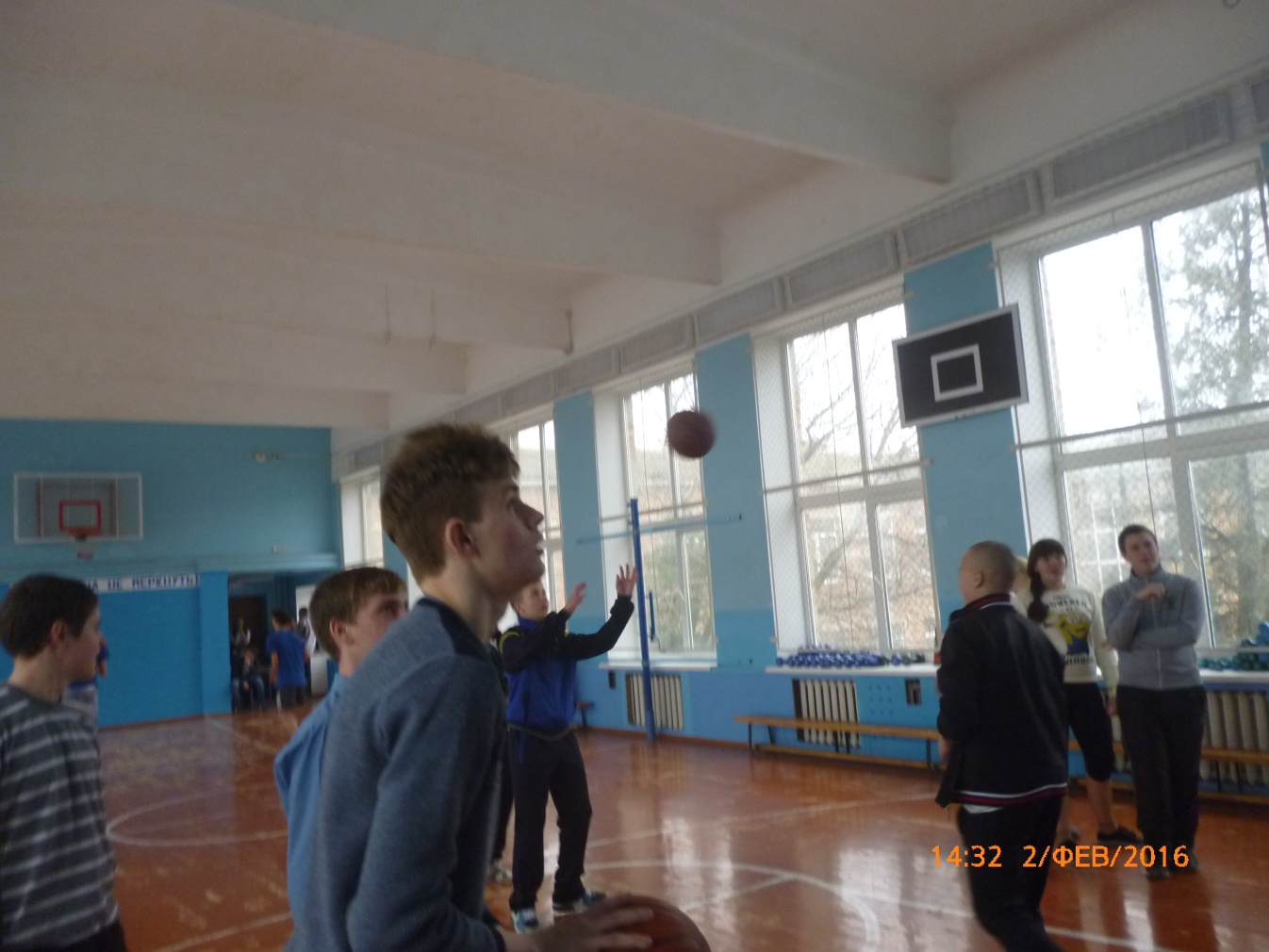 